Aufgabe 5: Dingfotografie objektiv und subjektivAufgabenstellung:Ding einmal objektiv, sachlich darstellen und Information vermittelnDing einmal subjektiv, verfremdet darstellen, Ausdruck steigern und ungewöhnliche Sichtweise ermöglichenMit Bildauswahl, Anordnung und Präsentationsform Bildwirkung und Bildaussage verstärkenLernziele:Ein Ding fotografisch in unterschiedlichen Sichtweisen und Wirkungsweisen darstellenHinweise:Alltagsgegenstände aus Küche und Werkraum: Knoblauchpresse, Glacélöffel, Hobel, Zange, Messgeräte etc.Voraussetzungen: kameratechnische Manipulationsmöglichkeiten (wenn nötig Schärfe, Blende, Belichtungszeit, Brennweite des Objektivs und ihre Auswirkungen aufs Bild repetieren)Bei Digitalkameras Motivprogramme einsichtig machenLiteraturhinweis: Im Rausch der Dinge: Vom funktionalen Objekt zum Fetisch in Fotografien des 20. Jahrhunderts, Thomas Seelig, Urs Stahel (Hrsg.). Steidl Verlag, Fotomuseum Winterthur 2004.Siehe auch Literatur zu:SachfotografieDokumentarfotografieSurrealistische FotografieLinks zu Fototechnik:http://www.fotolehrgang.de https://rofrisch.wordpress.com/fotokurs/https://www.digitipps.ch/fotokurs/fotografieren-fuer-anfaenger/ Bezug zum Lehrplan 21:BG.2.C.1.6c: Die Schülerinnen und Schüler können Farbkontraste, Nähe und Distanz beim Fotografieren erproben und anwenden (z.B. Fotoroman, Trickfilm).
Direktlink: http://v-ef.lehrplan.ch/1016BST29F2wpFA5zACB6eHFKXWRfHzmx BG.2.C.1.6d »1: Die Schülerinnen und Schüler kennen bildsprachliche Mittel in Fotografie und Film (z.B. Perspektive, Tiefenschärfe, Einstellungsgrösse) und können diese erproben und gezielt einsetzen.
Direktlink: http://v-ef.lehrplan.ch/1013tv5aWv65yKcJcX2DgnhKsxbrDEXu2 BG.1.A.2.2e »1: Die Schülerinnen und Schüler können Lebewesen, Situationen, Gegenstände und Bilder aus verschiedenen Perspektiven und in unterschiedlichen Kontexten beobachten.
Direktlink: http://v-ef.lehrplan.ch/1015AJ59dAzJYnRcyFbhENsgwBLARYuUc Beispiele von Schülerinnen und Schülernobjektiv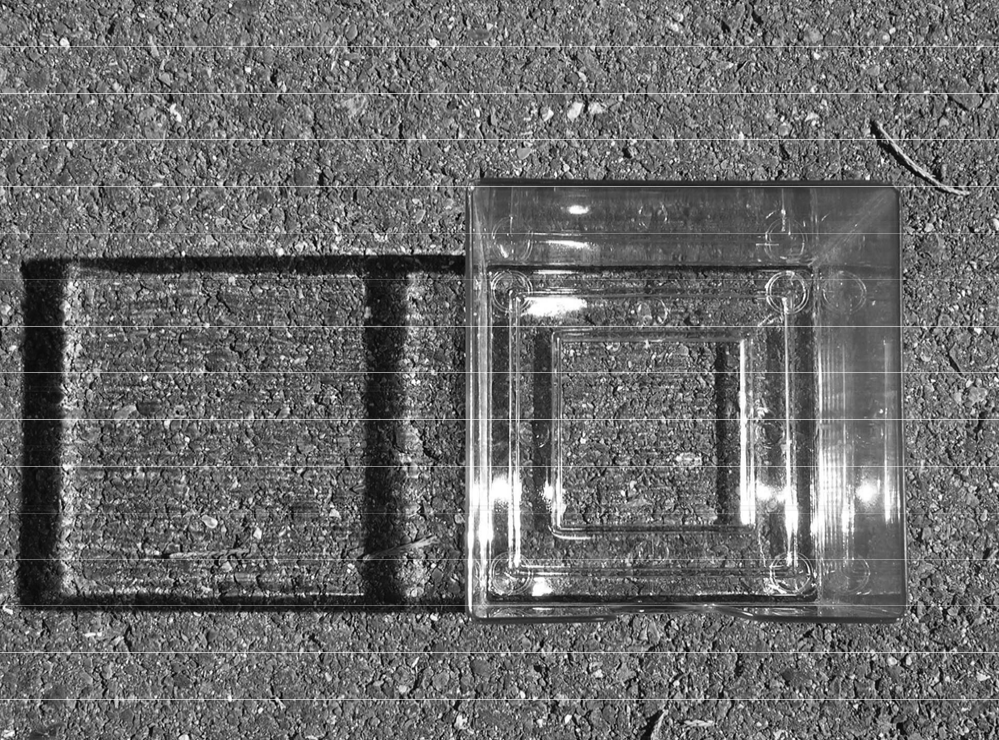 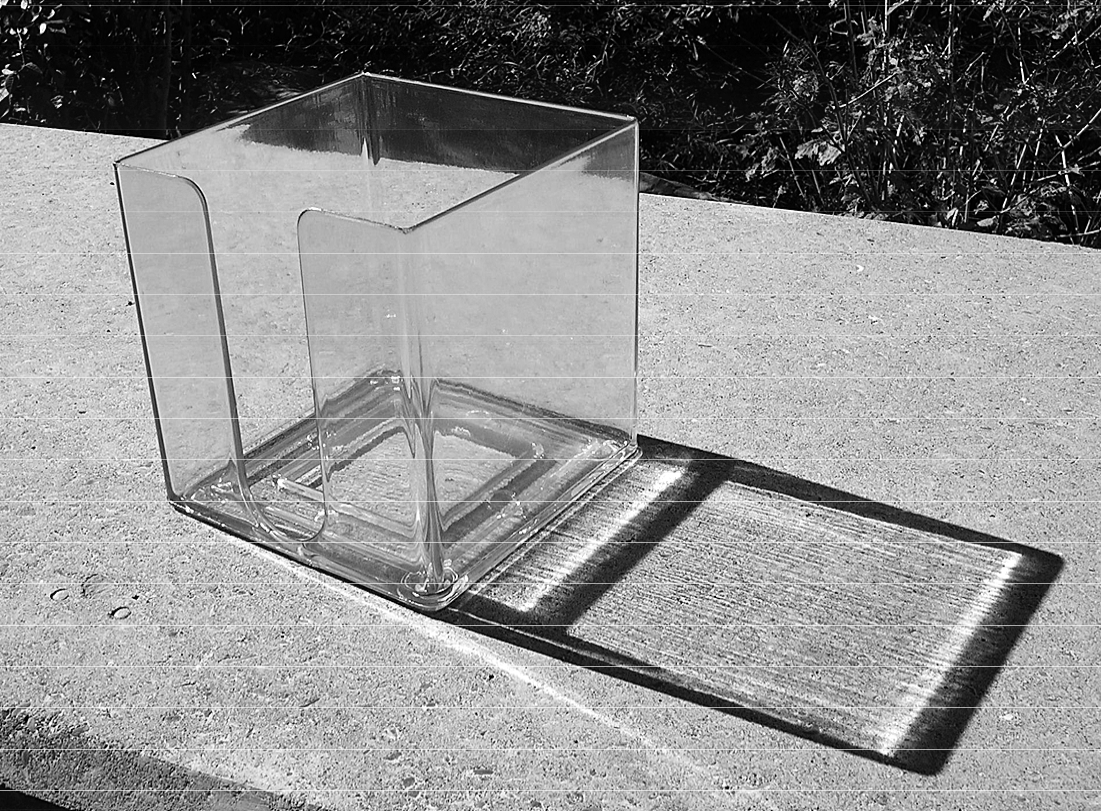 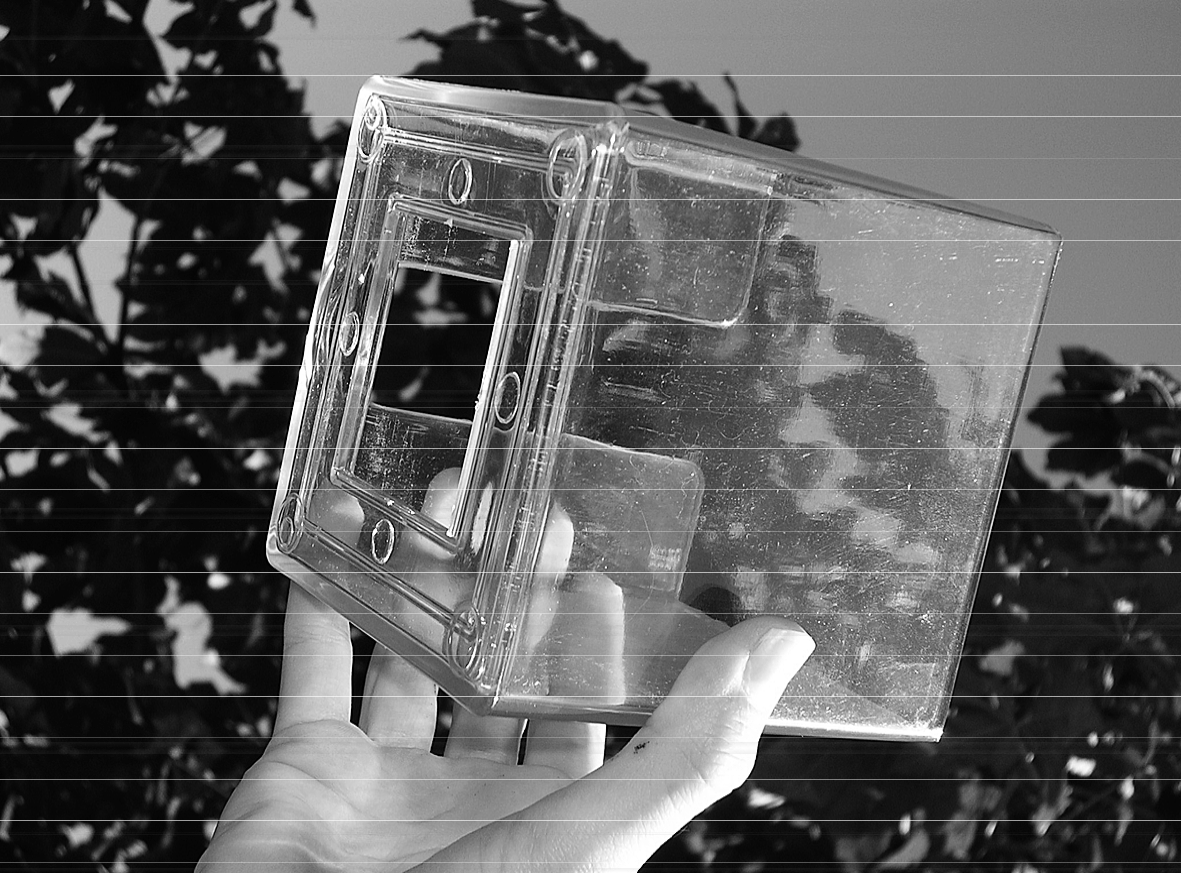 subjektiv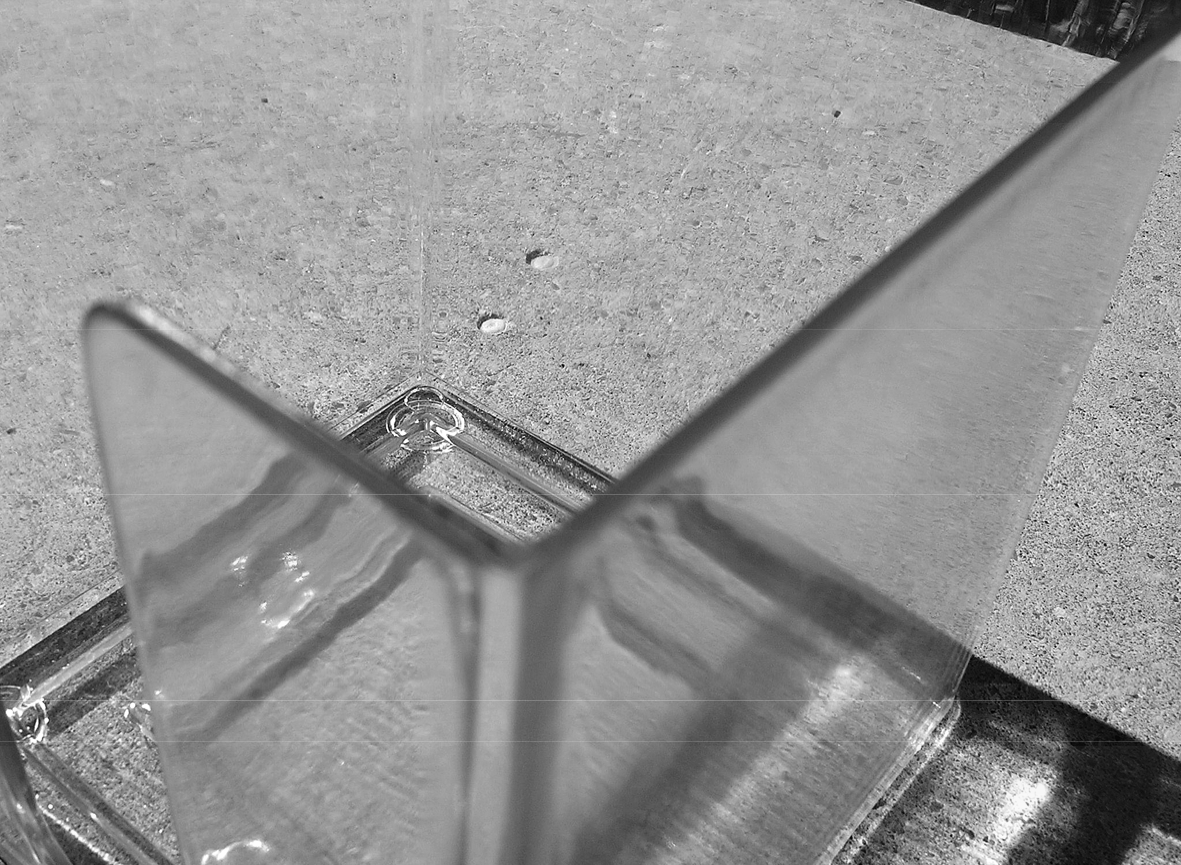 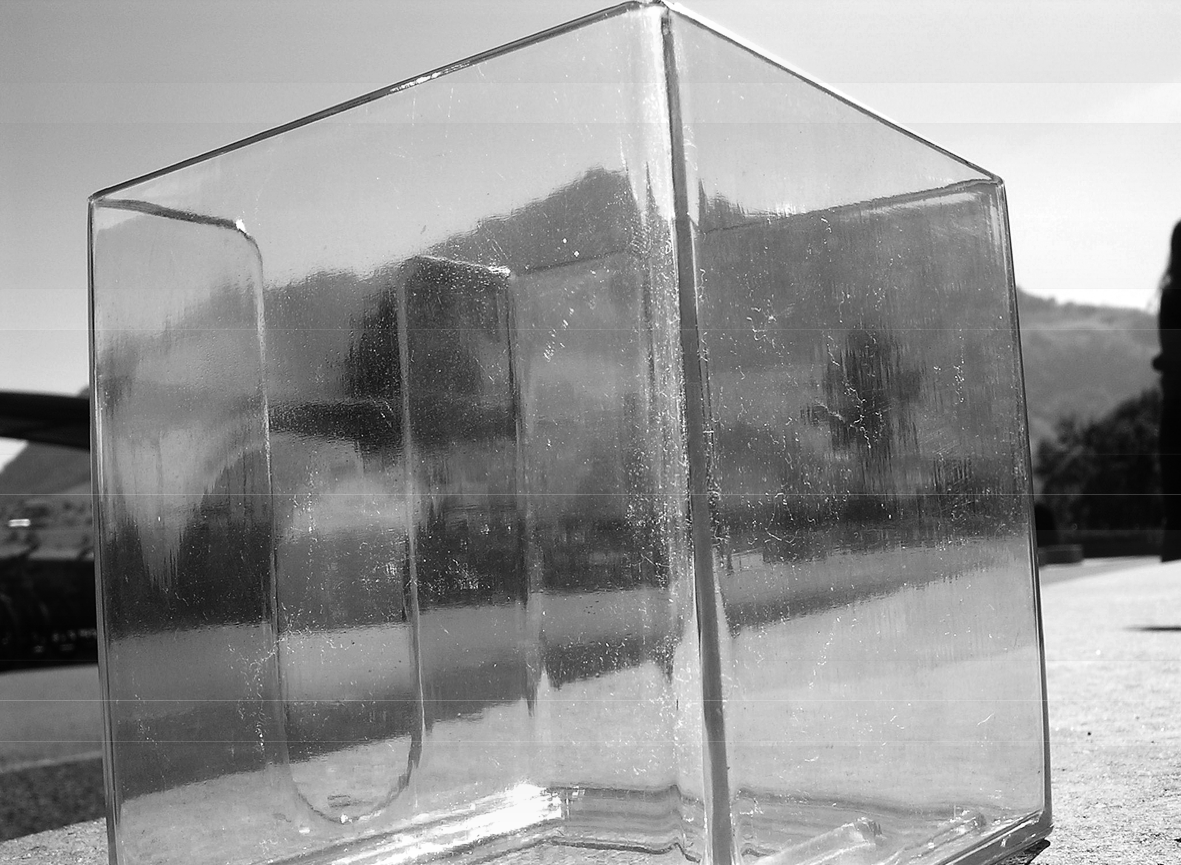 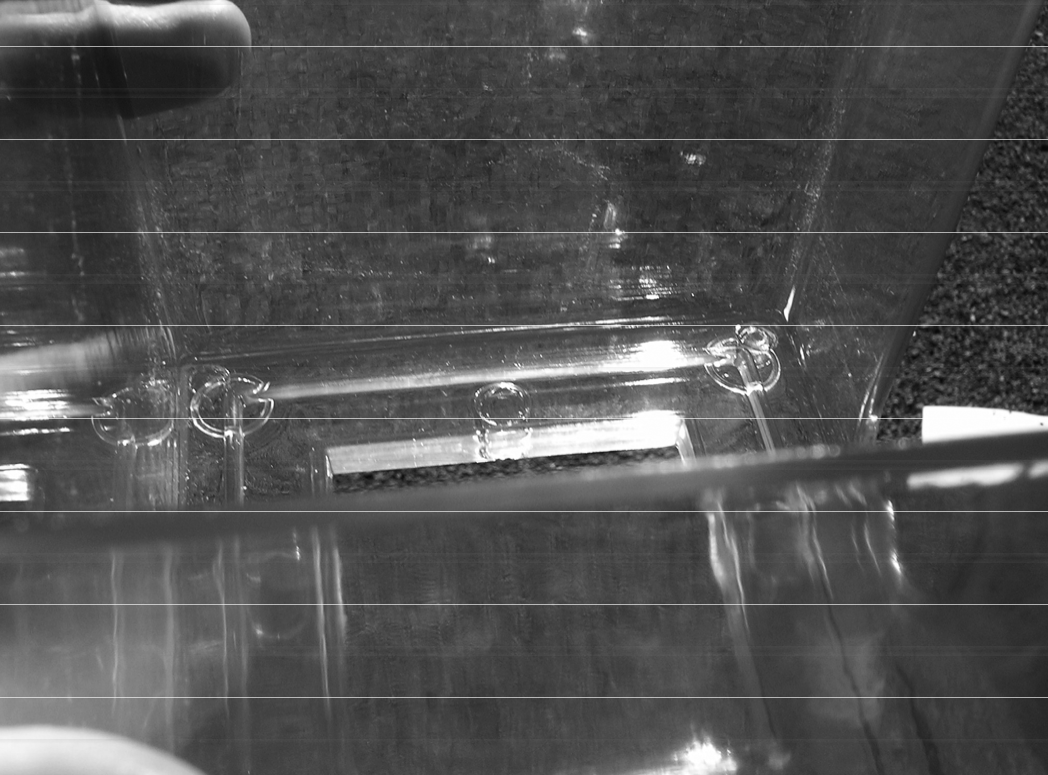 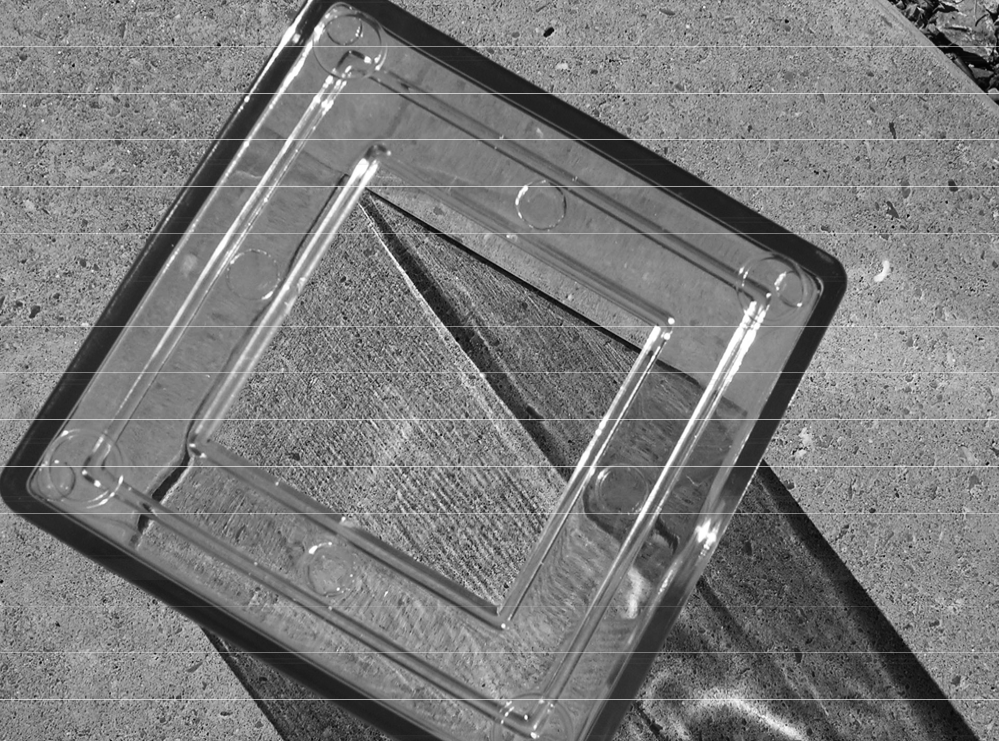 objektiv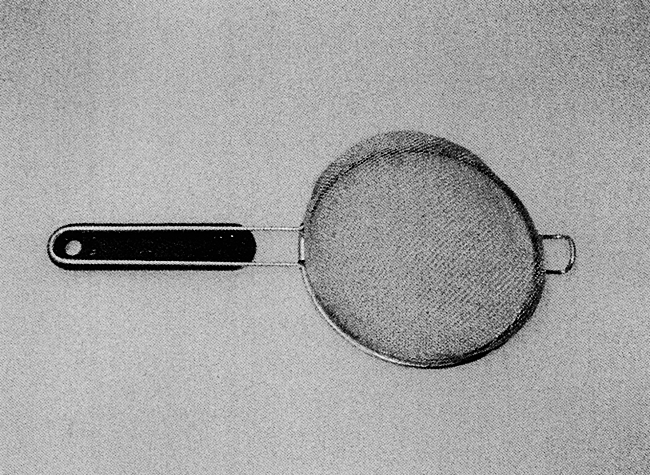 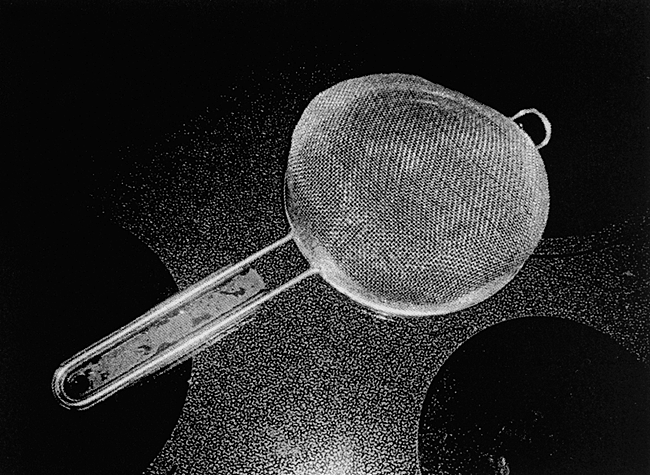 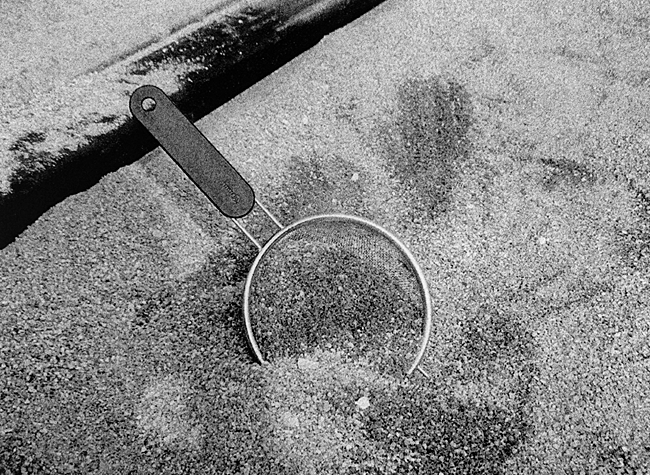 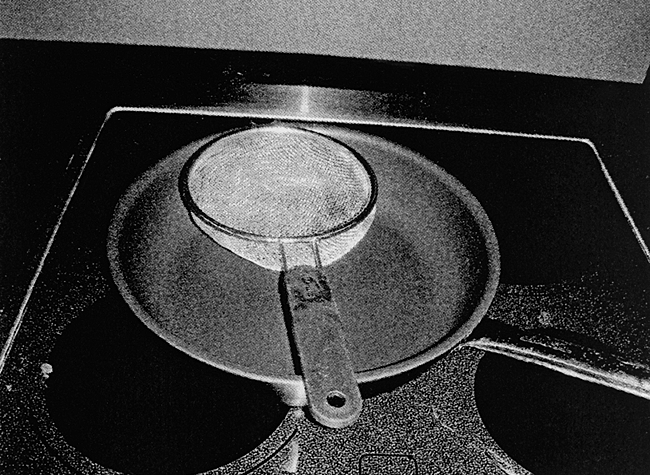 subjektiv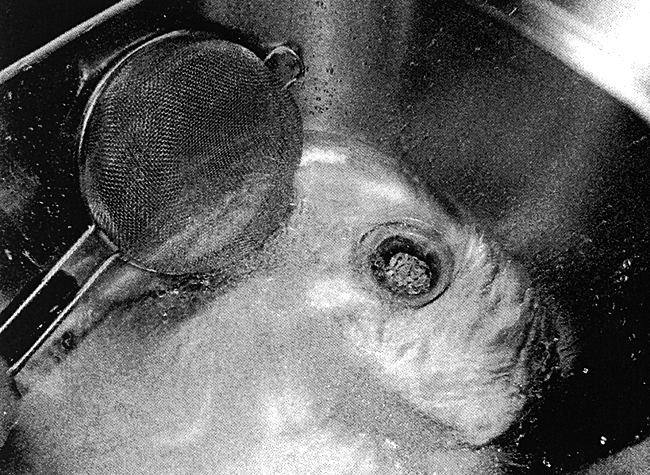 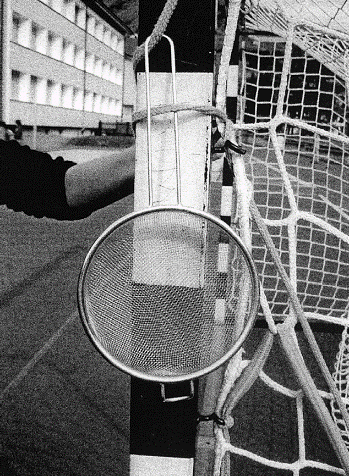 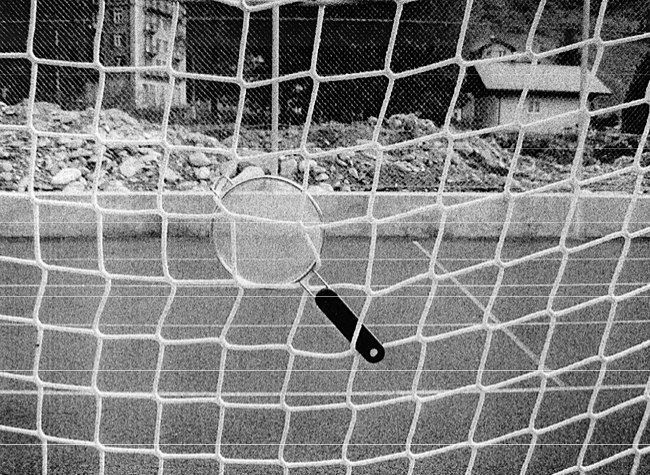 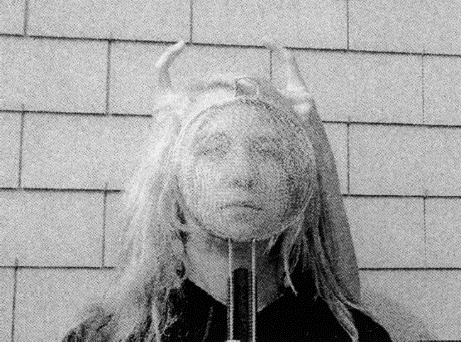 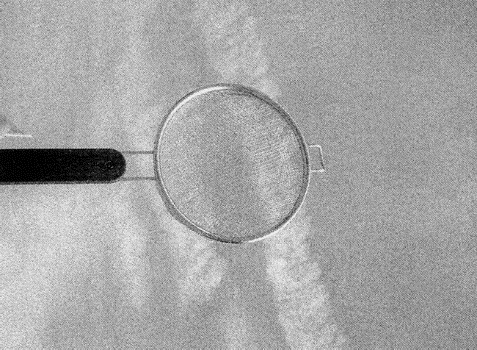 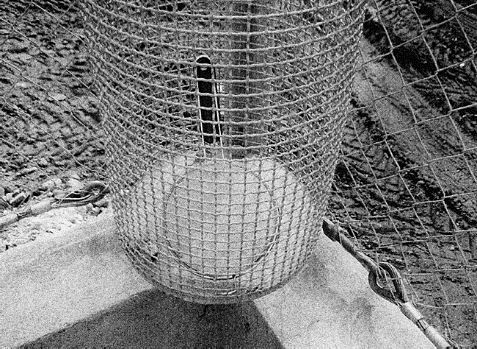 objektiv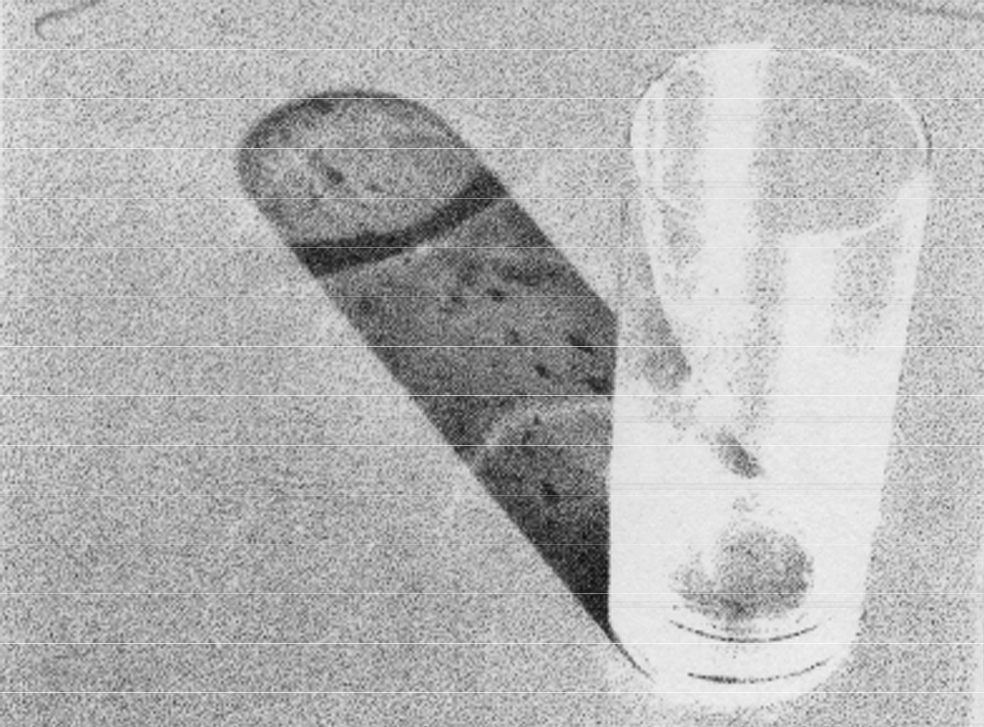 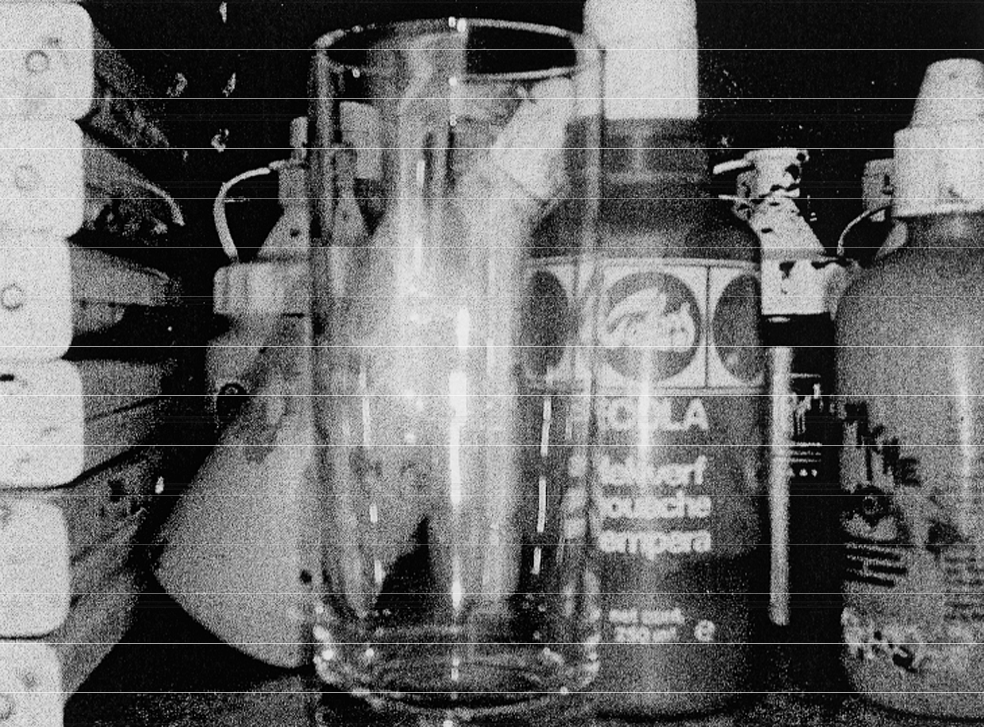 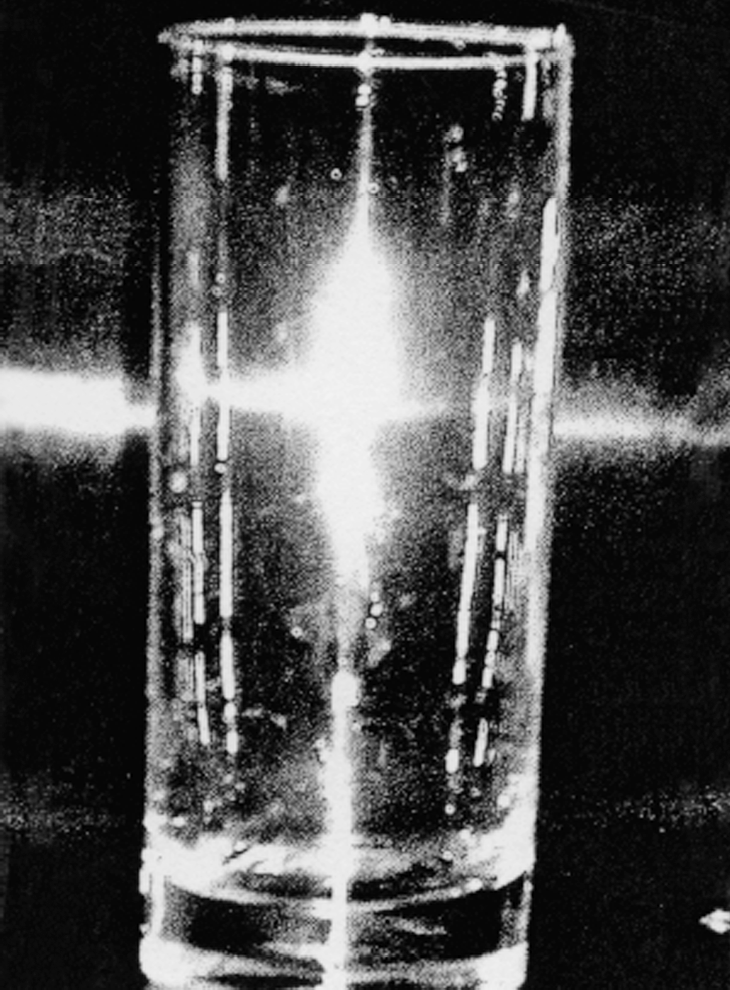 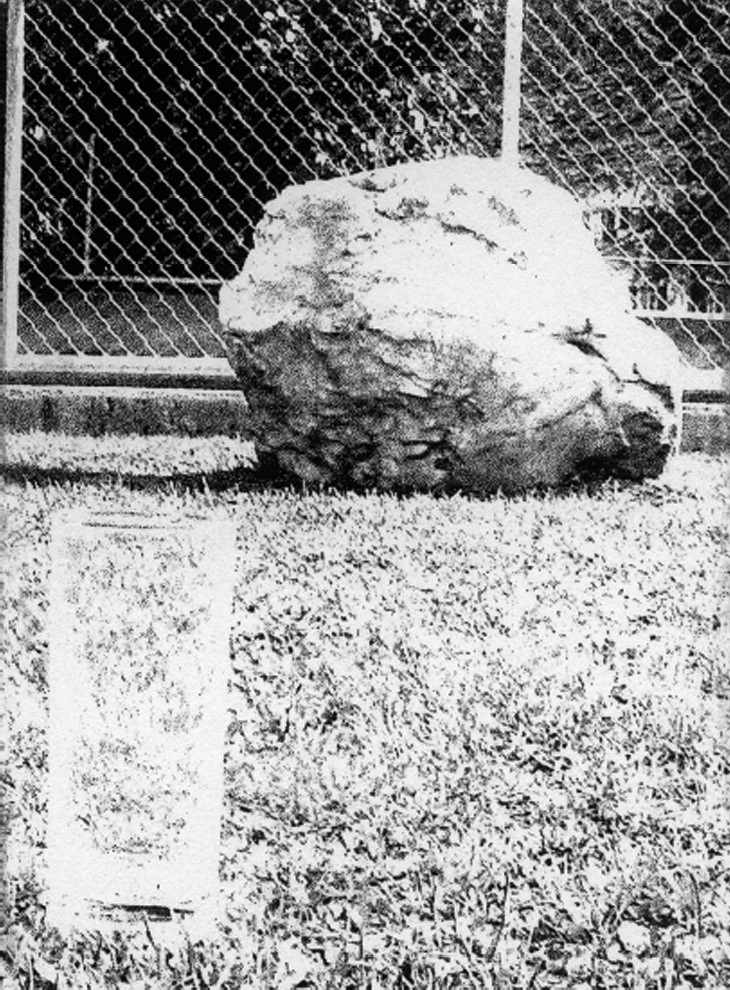 subjektiv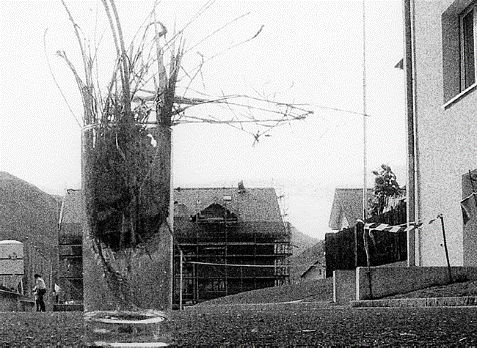 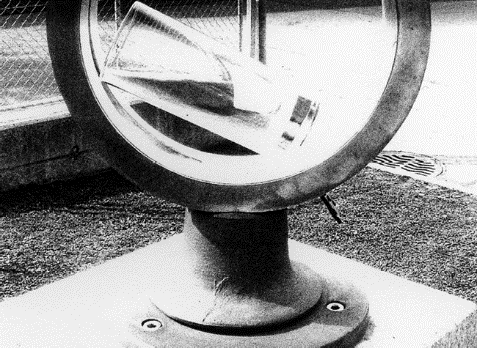 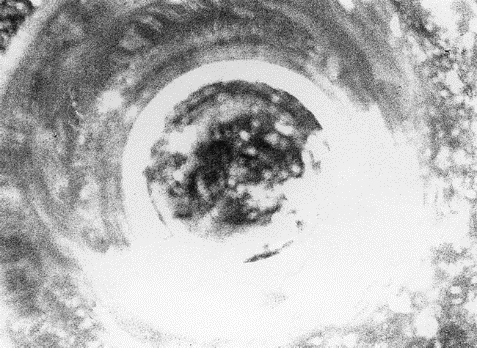 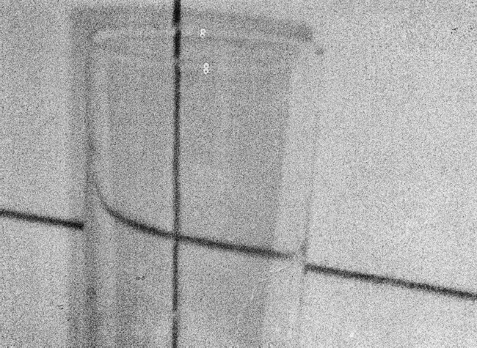 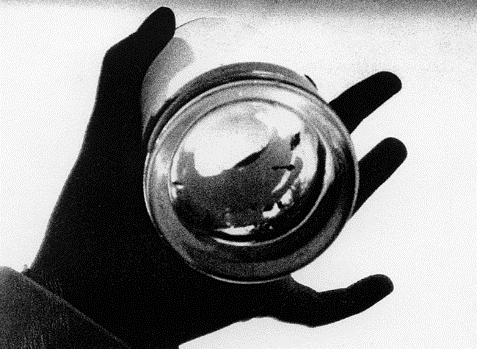 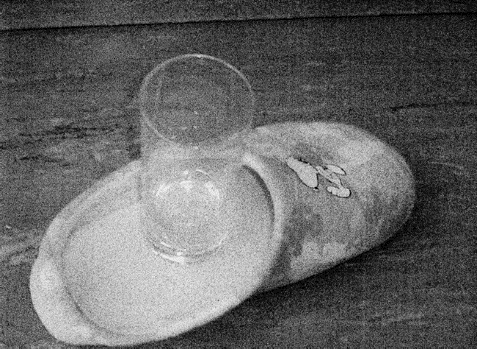 